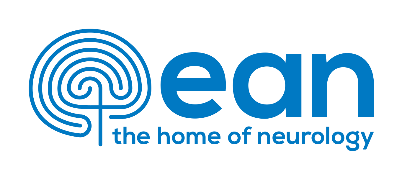 EAN Scientific Panels Individual Panel Membership application 2019Please complete and return to:EAN Head Office Breite Gasse 4 / 7 1070 Vienna AUSTRIA 				Fax: 0043 1 889 05 03 13   or   Email: scientific@ean.org I am already member of the EAN Scientific Panel:I wish to become member of the EAN Scientific Panel:ALS and frontotemporal dementiaAutonomic nervous system disordersChild neurologyClinical neurophysiologyComa and chronic disorders of consciousnessDementia and cognitive disordersEpilepsyHeadacheHigher cortical functionsInfectious diseasesMovement disordersMultiple sclerosisMuscle disordersNeurocritical careNeuroepidemiologyNeurogeneticsNeuroimagingNeuroimmunologyNeuro-oncologyNeuro-ophthalmology and -otologyNeuropathiesNeurorehabilitationNeurosonologyNeurotoxicologyNeurotraumatologyPainPalliative care Sleep-wake disordersStrokeTranslational neurologyI am interested in (please advise on your field/s of interest) Suggesting educational and congress activitiesProduction of guidelinesProduction of general statements on scientific and clinical issues if neededContributing to the collection of data regarding neurological care across Europe and its harmonizationHelping to organize research networks in Europe whenever possibleProducing a forum for information within the focus of the panel Other 							EAN Individual membership I am already Full, Resident or Corresponding Individual member of the EANI apply for Full, Resident or Corresponding Individual membership of the EAN and enclose a membership application, which can be found herePlease do not hesitate to contact our Head Office for more information at membership@ean.org. Documents attached:Summary CV, list of publications	Date	SignatureTitle:First name:Last name:Institution:Department:Street:Postal code:City:Country:Phone:Email:Profession: